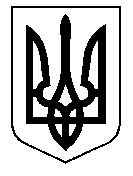 ТАЛЬНІВСЬКА РАЙОННА РАДАЧеркаської областіР  І  Ш  Е  Н  Н  Я27.01.2017                                                                                     № 13-8/VІІПро затвердження технічної документації з нормативної грошової оцінки 3-х земельних ділянок загальною площею – 41,7746 га для ведення фермерського господарства                          гр. Глийового М.С., які розміщені в адмінмежах Лісівської сільської ради (за межами населеного пункту)             Відповідно до статті 10 Земельного кодексу України та пункту 21 частини 1 статті 43, статті 59 Закону України «Про місцеве самоврядування в Україні», статті 23 Закону України «Про оцінку земель», Порядку нормативної грошової оцінки земель сільськогосподарського призначення та населених пунктів, затвердженого наказом Держкомзему України, Міністерства аграрної політики України, Міністерства будівництва, архітектури та житлово-комунального господарства України, Української академії  аграрних наук від 27.01.2006                    № 18/15/21/11, зареєстровано в Міністерстві юстиції України 05.04.2006 за                   № 388/12262, розглянувши заяву  гр. Глийового М.С.,  та технічну документацію з нормативної грошової оцінки 3-х земельних ділянок загальною площею – 41,7746 га, розроблену ДП «Черкаський науково-дослідний та проектний інститут землеустрою», враховуючи позитивний висновок державної експертизи землевпорядної документації від 29.11.2016 року № 2635-16 та постійної комісії районної ради з питань агропромислового розвитку та природних ресурсів, районна рада  ВИРІШИЛА:          1. Затвердити технічну документацію з нормативної грошової оцінки 3-х земельних ділянок загальною площею – 41,7746 га для ведення фермерського господарства гр. Глийового Михайла Степановича, які розташовані: Черкаська область, Тальнівський район, адміністративні межі Лісівської сільської ради  (за межами населеного пункту).Взяти до відома, що: 2.1. Вартість земельних ділянок загальною площею – 41,7746 га (рілля)  з урахуванням коефіцієнта індексації 4,796 на дату оцінки 24 жовтня 2016 року становить 1 593 186,89 грн. (один мільйон п’ятсот дев’яносто три тисячі сто вісімдесят шість гривень 89 копійок), в тому числі:ділянка № 1 площею – 20,8109 га – 769 743,18 грн. (сімсот шістдесят дев’ять тисяч сімсот сорок три гривні 18 копійок);    ділянка № 2 площею – 16,8000 га – 653 383,60 грн. (шістсот п’ятдесят три тисячі триста вісімдесят три гривні 60 копійок);    ділянка № 3 площею – 4,1637 га – 170 060,11 грн.. (сто сімдесят тисяч шістдесят гривень 11 копійок).     2.2.   Кадастрові номери земельних ділянок:      ділянка № 1 - 7124085800:01:001:0938;      ділянка № 2 - 7124085800:01:001:0936;      ділянка № 3 - 7124085800:01:001:0940.          3. Технічну документацію з нормативної грошової оцінки земельних ділянок передати на зберігання у Відділі Держгеокадастру у Тальнівському районі.4. Контроль за виконанням рішення покласти на постійну комісію районної ради з питань агропромислового розвитку та природних ресурсів.Голова районної ради                                                                            В.Любомська